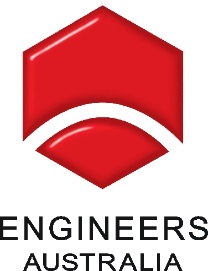 POSITION DESCRIPTIONPOSITION TITLE:			ICT Procurement and Admin OfficerJOB CLASSIFICATION: 		2WORK UNIT:			ICTRESPONSIBLE TO: 	 		Technology Strategy Manager, ICTLOCATION:				N/APRIMARY RESPONSIBILITY:This role is responsible for tracking ICT contract renewals, reviewing invoices and managing the ICT procurement process.DUTIESThe key responsibilities for this position include: Manage record keeping for ICT contract-related correspondence and documentationTrack ICT contracts renewalsReview vendor invoicingMaintaining ICT Vendors records Coordinate with the relevant stakeholders and finance team for the invoice processing Maintain database for all ICT contracts including but not limited to services covered, contact information and renewal datesGet quotes from vendors and suppliers relevant for the provision of ICT goods and services. Monitor the provision of deliverables provided under relevant Contracts to ensure obligations are met; liaise with vendors and stakeholders as required. Update and maintain ICT procurement policies, procedures and standard documents for use by Engineers Australia staff, to ensure consistency and efficiency across Engineers Australia organisation & Engineers Education Australia.Maintain a systematic approach to the forecasting of hardware and software procurements, contributing to the Annual Procurement PlanOther duties as required.WORK HEALTH & SAFETY (WHS) OBLIGATIONSAs a worker for Engineers Australia, you must:Take reasonable care for your own health and safety in the workplaceTake reasonable care that your acts or omissions do not adversely affect the health and safety of others in the workplaceCooperate with your employer about matters of health and safetyComply with any reasonable instruction and cooperate with Engineers Australia’s WHS policies and proceduresFamiliarise the broad meaning of ‘workplace’ in health and safety legislation and Engineers Australia WHS policies and procedures.COMMUNICATION AND RELATIONSHIPSThe position will work closely with all managers and staff across Engineers AustraliaEXPECTED BEHAVIOURSSELECTION CRITERIA2-3 years of experience in similar role, Experience in supporting IT systems and vendors will be highly regarded.Demonstrated attention to detail for high accuracy with proven ability to maintain confidentiality and manage sensitive informationDemonstrated ability in using relevant software/platforms (MS Office, databases, SharePoint)Excellent communication skills, both written and verbalHighly motivated self-starter with a “can do” attitudeStakeholder FocusActively seeks to build relationships by taking the opportunity to build rapport and understand stakeholder needs.Listens, identifies and provides advice to internal and external stakeholders that adds value and creates solutions to help them address stakeholder needs.Acts as a role model for positive working relationships by involving others and drawing on team strengths.Promotes and endorses change efforts.Draws upon a range of sources to implement new ideas and solutions.Determines course of action despite a lack of clarity.Effective CollaboratorCommunicates in meetings with confidence.Actively listens to and actively explores others views and perspectivesDelivers ExcellenceConsistently delivers projects on time, on budget and to desired quality.Project lead, drawing on resources and skills to manage workload.Monitors progress and gains buy-in to the project.Contributes to the development of work plans and team goals.